Poznań, dnia 10.02.2020 r.Nr zapotrzebowania: 131363ZAPYTANIE OFERTOWENiniejsze Indywidualne Warunki Zamówienia nie stanowią ogłoszenia o zamówieniu w rozumieniu ustawy z dnia 29 stycznia 2004 r. Prawo zamówień publicznych (t.j. Dz. U. z 2018 r., poz. 1986 ze zm.).Podstawa prawna: art. 4 pkt 8 Ustawy PZP oraz Regulamin udzielania zamówień UMP wprowadzony zarządzeniem Nr 118/17 z dnia 6.10.2017 r.ZAMAWIAJĄCYNAZWA I NUMER PROJEKTUPRZEDMIOT ZAMÓWIENIATERMINYKRYTERIUM OCENY OFERTWARUNKI UDZIAŁU W POSTĘPOWANIUWYMAGANE DOKUMENTY*SPOSÓB OBLICZENIA CENYWADIUM*WYKLUCZENIE WYKONAWCYODRZUCENIE OFERTUNIEWAŻNIENIE POSTĘPOWANIAFORMA I MIEJSCE SKŁADANIA OFERTINFORMACJA O FORMALNOŚCIACH, KTÓRE POWINNY ZOSTAĆ DOPEŁNIONE PRZED ZAWARCIEM UMOWYZAŁĄCZNIKI*- wypełnić jeżeli dotyczy lub niepotrzebne skreślić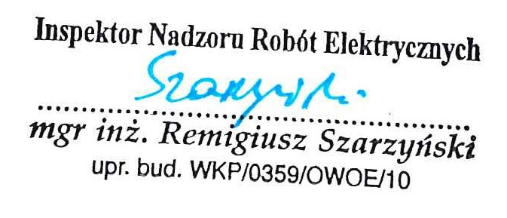 (podpis pracownika jednostki prowadzącej zapytanie)Uniwersytet Medyczny im. Karola Marcinkowskiego w PoznaniuUl. Fredry 10, 61-701 PoznańREGON: 000288811, NIP: 777-00-03-104Osoby do kontaktu:Remigiusz Szarzyński,           tel. 61 845 26 53;        e-mail: ditum@ump.edu.pl; rszarzynski@ump.edu.plProjekt pn. Numer umowy o dofinansowanie: nie dotyczySkrócony opis przedmiotu zamówienia:Wykonanie przeglądu i konserwacji UPS-a 60kW zgodnie z Instrukcją producenta oraz Szczegółowym opisem przedmiotu zamówienia. Wymiana akumulatorów.Uruchomienie i przeprowadzenie szkolenia.Szczegółowy opis przedmiotu zamówienia został zawarty w „Szczegółowym opisie przedmiotu zamówienia”, stanowiącym Załącznik nr 1 do niniejszego zapytania ofertowego.Kody CPV zamówienia: 50532000-3,  Usługi w zakresie napraw i konserwacji maszyn elektrycznych, aparatury i podobnych urządzeń,31400000-0,  Akumulatory, komory galwaniczne i baterie galwaniczne.W przypadku wątpliwości co do treści oferty lub braków w ofercie wymaganych dokumentów lub oświadczeń, zamawiającemu przysługuje prawo wezwania Wykonawcy do złożenia wyjaśnień lub uzupełnienia dokumentów.Termin i miejsce składania ofert: 14.02.2020 r. do godz. 11:00 poprzez platformę zakupową Open NexusTermin i miejsce otwarcia: 14.02.2020 r. o godz. 11:15 w siedzibie zamawiającego przy ul. Rokietnickiej 7 
w PoznaniuTermin realizacji zamówienia: 
- od dnia podpisania umowy 
- 21 dni od podpisania umowyTermin związania ofertą: 30 dni. Bieg terminu związania ofertą rozpoczyna się wraz z upływem terminu składania ofert.Termin płatności: 30 dni od daty wpływu do UMP prawidłowo wystawionej faktury.Ocena ofert dla każdego z zadań będzie dokonana na podstawie poniższych kryteriów:Cena oferty brutto – 100 %Inne kryteria: nie dotyczyIlość punktów dla każdej ocenianej oferty, zostanie wyliczona wg następującego wzoru:Kryterium „Cena oferty brutto”              Cmin x 100 Co=                                     x waga kryterium                 CbadGdzie:Co – ilość punktów badanej oferty w kryterium cenaCmin – cena (brutto) oferty najniższej spośród wszystkich badanych ofertCbad – cena (brutto) oferty badanej.Waga kryterium (wyrażona w procentach) – 100 %Za najkorzystniejszą zostanie uznana oferta, która uzyska największą ilość punktów.O udzielenia zamówienia mogą ubiegać się Wykonawcy, którzy spełnią warunki udziału w postępowaniu dotyczące*:kompetencji lub uprawnień do prowadzenia określonej działalności zawodowej, o ile wynika to z odrębnych przepisów:Zamawiający uzna warunek za spełniony, jeżeli Wykonawca oświadczy w formularzu ofertowym edytowanym na platformie zakupowej Open Nexus, że posiada odpowiednie uprawnienia i kompetencje.Sytuacji ekonomicznej i finansowej:Zamawiający uzna warunek za spełniony, jeżeli Wykonawca oświadczy w formularzu ofertowym edytowanym na platformie zakupowej Open Nexus, że jego sytuacja ekonomiczna i finansowa pozwala na realizację zadania. Zdolności technicznej lub zawodowej:Zamawiający uzna warunek za spełniony jeżeli Wykonawca oświadczy w formularzu ofertowym edytowanym na platformie zakupowej Open Nexus, że dysponuje wymaganym potencjałem technicznym i osobowym do wykonania przedmiotu zamówienia.Oferta sporządzona poprzez edycję formularza ofertowego zamieszczonego  na platformie zakupowej Open Nexus, zgodnie z wskazanymi tam wymaganiami dla podmiotowego postępowania.Dokument potwierdzający, że oferent jest autoryzowanym serwisem. Polisa ubezpieczenia od odpowiedzialności cywilnej na sumę ………………….zł*Wykaz dostaw/usług/robót budowlanych sporządzony zgodnie ze wzorem stanowiącym załącznik nr 4 do zapytania ofertowego.*Oświadczenie o posiadaniu kompetencji lub uprawnień do prowadzenia określonej działalności zawodowej - stanowi część Formularza ofertowego (wg p.VI.1.).Oświadczenie o sytuacji ekonomicznej i finansowej - stanowi część Formularza ofertowego (wg p.VI.2.).W przypadku gdy Wykonawcę reprezentuje pełnomocnik wymagane jest Pełnomocnictwo określające jego zakres – skan jako załącznik do oferty na platformie zakupowej Open Nexus.(Zamawiający może żądać Pełnomocnictwa w oryginale albo kopii poświadczonej za zgodność z oryginałem przez Notariusza, w ramach prowadzonych czynności wyboru najkorzystniejszej oferty)Wykonawca podaje cenę oferty w odpowiednie części Formularza ofertowego – poprzez platformę zakupową Open Nexus.W cenie Wykonawca uwzględnia wszystkie koszty realizacji przedmiotu zamówienia, jakie Wykonawca będzie musiał ponieść w celu należytego wykonania przedmiotu zamówienia określonego w niniejszym zapytaniu (w tym w załączniku nr 1 – szczegółowy opis przedmiotu zamówienia).Cena wyrażona musi być w złotych polskich.Cena musi zostać podana z dokładnością do dwóch miejsc po przecinku wg zasad arytmetyki.Zamawiający nie wymaga wniesienia wadium w prowadzonym postępowaniu.1. Zamawiający wykluczy wykonawcę;niespełniającego warunków udziału w postępowaniu;który nie udzielił wyjaśnień lub  nie uzupełnił dokumentów wymaganych w niniejszym postępowaniu, na wezwanie Zamawiającego, o którym mowa w części III pkt 4.podlegającego wykluczeniu na podstawie art. 24 ust. 1 ustawy PZP1. Zamawiający odrzuci ofertę, jeżeli:treść oferty nie odpowiada treści zapytania ofertowego;oferta została złożona przez Wykonawcę wykluczonego z postępowania,jest nieważna na podstawie przepisów prawa,oferta nie została zabezpieczona wadium.Zamawiającemu w każdej chwili przysługuje prawo do unieważnienia postępowania bez podania przyczyny i bez jakichkolwiek roszczeń ze strony Wykonawców.Ofertę należy złożyć elektronicznie poprzez platformę zakupową Open Nexus;Zamawiający zastrzega sobie prawo do negocjacji oferty z wybranymi Wykonawcami.Zamawiający może żądać od Wykonawcy, którego oferta została wybrana jako najkorzystniejsza, aby przed podpisaniem umowy okazał Zamawiającemu oryginały dokumentów, o których mowa w części VII.Załącznik nr 1 – Szczegółowy opis przedmiotu zamówieniaZałącznik nr 2 – Wzór umowy